ПЕРЕЧЕНЬМуниципальных учреждений, иного муниципального имущества, переданное в оперативное управлениеМУК БИКДО сельского поселения « Усть-Наринзорское»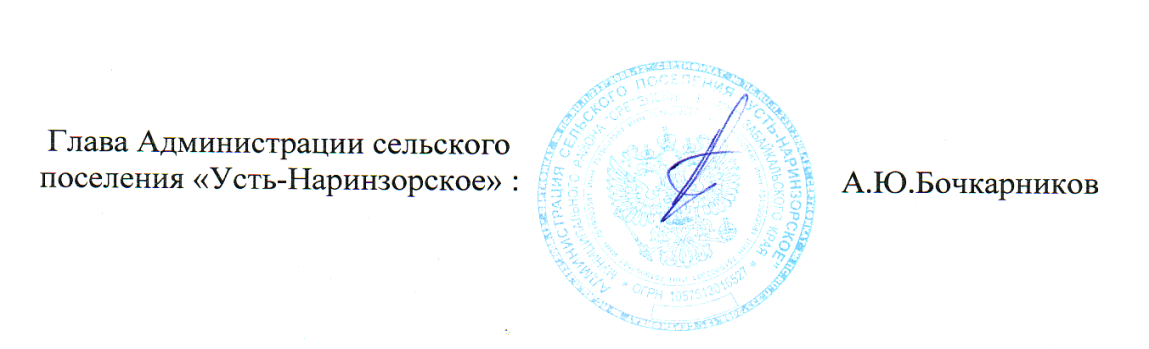 № п.пНаименование правообладателяНаименование объектаАдрес объектаПримечание1МУК БИКДОИное имущество:1.1 Недвижимое имущество МУК БИКДО сельского поселения « Усть-Наринзорское»   1.3дание библиотеки2.Здание дома культуры3.Здание клуба673542, Забайкальский край, Сретенский район, село Усть-Наринзор:Ул. Центральная 26Ул. Центральная 4673542, Забайкальский край Сретенский район, село Делюн ул. Центральная 21.48 кв.м 1996г №01010003173,4 кв.м 1988г №0101000454 кв.м 1989г № 01010007